Администрация муниципального образования «Город Астрахань»РАСПОРЯЖЕНИЕ10 июня 2020 года № 1063-р«О временном ограничении дорожного движения в период повышенной интенсивности движения транспортных средств в нерабочие праздничные и выходные дни»В соответствии с федеральными законами «Об общих принципах организации местного самоуправления в Российской Федерации», «Об автомобильных дорогах и о дорожной деятельности в Российской Федерации и о внесении изменений в отдельные законодательные акты Российской Федерации», «О безопасности дорожного движения», законом Астраханской области «О случаях установления временных ограничения или прекращения движения транспортных средств по автомобильным дорогам регионального или межмуниципального, местного значения в границах населенных пунктов», постановлением правительства Астраханской области от 16.03.2012 № 86-П «О Порядке осуществления временных ограничения или прекращения движения транспортных средств по автомобильным дорогам регионального или межмуниципального, местного значения в Астраханской области», Уставом муниципального образования «Город Астрахань», в связи с повышенной интенсивностью движения транспортных средств в нерабочие праздничные и выходные дни:1. Ввести временное ограничение дорожного движения 12.06.2020 с 06:00 до 00:00 14.06.2020 и 20.06.2020 с 06:00 до 00:00 21.06.2020 по ул. М. Горького от ул. Свердлова до ул. Пугачева, по ул. Ан. Сергеева от ул. Пугачева до ул. Энзелийской и по проезду от д. 42, к. 6 по ул. Сен-Симона до пер. Балтийского.2. Ввести временное ограничение остановки и стоянки частного автотранспорта 11.06.2020 с 21:00 до 00:00 14.06.2020 и 19.06.2020 с 21:00 до 00:00 21.06.2020 по ул. М. Горького от ул. Свердлова до ул. Пугачева, по ул. Ан. Сергеева от ул. Пугачева до ул. Энзелийской и по проезду от д. 42, к. 6 по ул. Сен-Симона до пер. Балтийского.3. Утвердить прилагаемые схемы расположения технических средств организации дорожного движения на период повышенной интенсивности движения транспортных средств в нерабочие праздничные и выходные дни.4. Управлению по коммунальному хозяйству и благоустройству администрации муниципального образования «Город Астрахань» в течение семи дней со дня принятия настоящего распоряжения администрации муниципального образования «Город Астрахань» направить его в адрес УГИБДД УМВД России по Астраханской области.5. Управлению информационной политики администрации муниципального образования «Город Астрахань» опубликовать настоящее распоряжение администрации муниципального образования «Город Астрахань» в средствах массовой информации и разместить на официальном сайте администрации муниципального образования «Город Астрахань».6. Контроль за исполнением настоящего распоряжения администрации муниципального образования «Город Астрахань» возложить на начальника управления по коммунальному хозяйству и благоустройству администрации муниципального образования «Город Астрахань».И.о. главы администрации М.Н. ПЕРМЯКОВА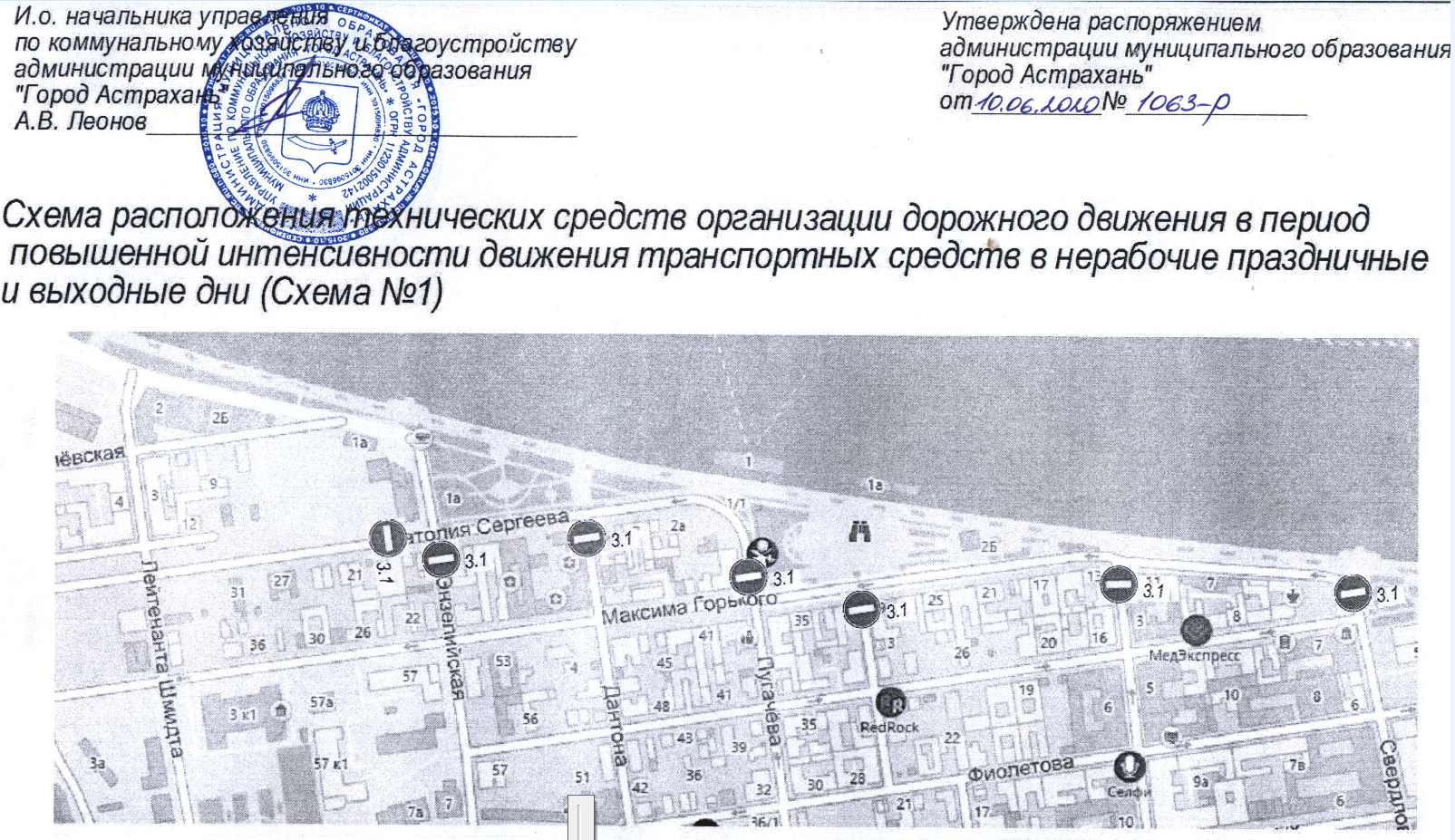 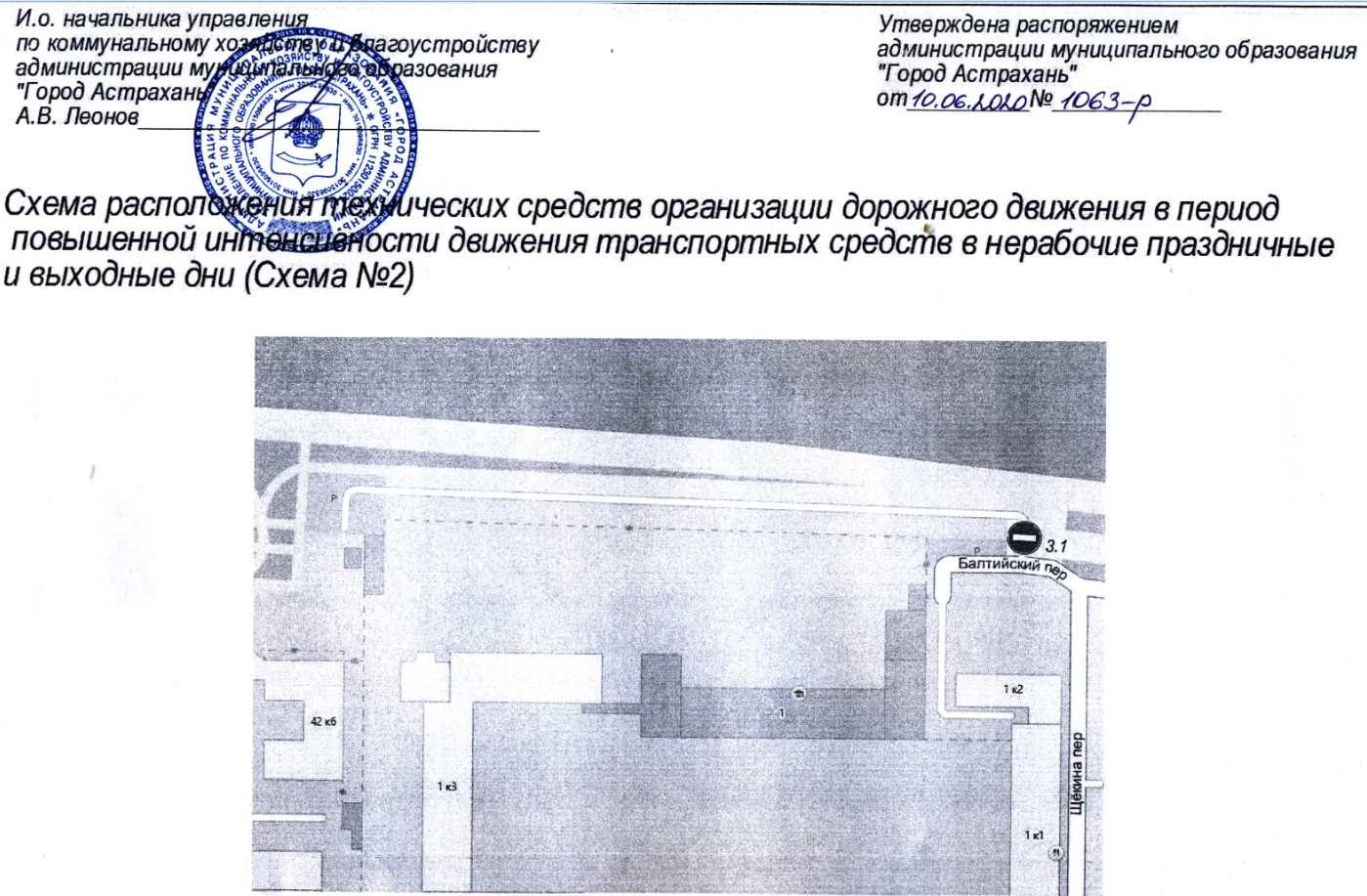 